РЕПУБЛИКА СРБИЈАГРАД БЕОГРАД					                                                                                                                                                         ГРАДСКА ОПШТИНА НОВИ БЕОГРАДНови БеоградБулевар Михаила Пупина бр. 167           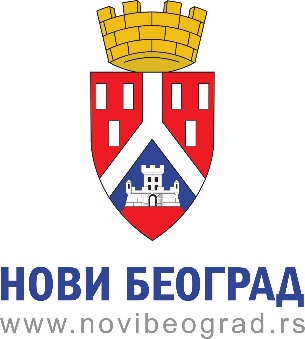 Пријавни формулар-предлог пројектаКОНКУРС ЗА ПРОЈЕКТЕ УДРУЖЕЊА ИЗ ОБЛАСТИ СОЦИЈАЛНЕ ПОЛИТИКЕ И ЗДРАВСТВЕНЕ ЗАШТИТЕОПШТИНЕ НОВИ БЕОГРАД ЗА 2022.ГОДИНУОПШТИ ПОДАЦИ О КАПАЦИТЕТИМА ПОДНОСИОЦА ПРОЈЕКТАТабела 1.3.  ПОДАЦИ О ИСКУСТВУ У РЕАЛИЗАЦИЈИ ПРОЈЕКАТАТабела 2. 4. ОПШТИ  ПОДАЦИ О ПРЕДЛОГУ ПРОЈЕКТА4.1 Молимо вас да укратко представите пројекат (до једне стране, кратак опис, начин реализације, општи и посебни циљеви пројекта...). У табели навести број и структуру предвиђених корисника пројектаТабела 4.Опис пројектних активности (Планиране пројектне активности представљају све оне конкретне акције, мере и/или услове које је неопходно спровести или обезбедити како би се постигли очекивани резултати пројекта) Табела 5. 4.4 Динамика реализације пројектних активности 4.5  Наведите могуће ризике за реализацију пројекта и мере за превладавање препознатих ризика:4.6  Опишите на који начин пројекат доприноси промени стања у области коју обухватате пројектом:4.7  Опишите на који начин ћете проценити успешност пројекта:4.8  Опишите на који начин ћете обезбедити одрживост пројекта:5. УДРУЖЕЊА - ПАРТНЕРИ НА ПРОЈЕКТУ5.1 Структура партнерства:Представите сваког појединачног партнера на пројекту кроз улогу у пројекту. Обавезно дефинишите одговорности/улогу партнерског удружења за поједине активности у оквиру пројекта.Табела 7.5.2  Основни подаци о партнерским удружењима (додати посебну табелу за свако удружење): Табела 8.ИЗЈАВА ПОДНОСИОЦА ПРИЈАВЕЈа, доле потписана/и, одговорна/ан за пројекат испред организације подносиоца пријаве, потврђујем:1. да су тачне све информације и подаци који су изнети у овој пријави;2. да подносилац пријаве поседује изворе финансирања, професионалну способност и потребне квалификације неопходне за реализацију пројекта;3. свесна/ан сам да двоструко финансирање пројекта или истих пројектних активности није дозвољено и изјављујем да ћу наручиоца обавестити о свим додатним финансирањима од стране било ког донатора.ПОДСЕТНИК (ЛИСТА ЗА ПРОВЕРУ)Пре него што пошаљете своју пријаву, молимо вас да проверите да ли је конкурсна документација коју подносите комплетна. Пријава на конкурс са прилозима:    Пријавни формулар-предлог пројекта     Образац буџета пројекта     Образац  наративног буџета   Решење о регистрацији издато од стране Агенције за привредне регистре (копија не мора бити оверена)   Фотокопија извода из статута удружења у коме је утврђено да се циљеви удружења остварују у области у којој се пројекат реализујеПодаци које попуњава подносилац пријавеПУН НАЗИВ ПОДНОСИОЦА ПРИЈАВЕ (УДРУЖЕЊА)ЗВАНИЧНА АДРЕСА И СЕДИШТЕ  УДРУЖЕЊАМАТИЧНИ БРОЈ УДРУЖЕЊАПИБ УДРУЖЕЊАНАЗИВ ПРОЈЕКТАЦИЉНА ГРУПАПЕРИОД У КОМЕ СЕ ПЛАНИРА РЕАЛИЗАЦИЈА ПРОЈЕКТАВРЕДНОСТ ПРОЈЕКТА (Износ који се захтева од Општине Нови Београд)1.Пун назив подносиоцапријаве ( како је наведено у акту о регистрацији)2. Правни статус организације3.Датум оснивања4.Матични број5.ПИБ6.Адреса7.Назив општине ипоштански број8.Број фиксног телефона9Е-mail адреса10.Број рачуна и називбанке11.Име, презиме, функцијаособе овлашћене зазаступање и представљање12.Име и презимеруководиоца пројекта,тел. за контактНазивпројекта/програмагодина реализацијеКратак описпројекта/програма илокација обухваћена пројектомВредност пројекта/изворифинансирања1.2.3.4.5.ЦИЉНА ГРУПАБРОЈ ДИРЕКНИХ КОРИСНИКА ПРОГРАМА      СтруктураМЖУкупноБРОЈ ДИРЕКНИХ КОРИСНИКА ПРОГРАМАБРОЈ ИНДИРЕКНИХ КОРИСНИКА ПРОГРАМА      СтруктураМЖУкупноБРОЈ ИНДИРЕКНИХ КОРИСНИКА ПРОГРАМААктивностиОчекивани резултатиИндикатори – мерљиви показатељиАктивностиПериод имплементације пројекта по месецимаПериод имплементације пројекта по месецимаПериод имплементације пројекта по месецимаПериод имплементације пројекта по месецимаПериод имплементације пројекта по месецимаПериод имплементације пројекта по месецимаПериод имплементације пројекта по месецимаПериод имплементације пројекта по месецимаПериод имплементације пројекта по месецимаПериод имплементације пројекта по месецимаПериод имплементације пројекта по месецимаАктивности12345678910Назив удружењаУлога у пројекту1.1.2.2.3.3.4.4.5. ...5. ...Пун назив удружења (како je уписано у АПР)Матични број удружењаЗванична адреса (седиште)Телефон/факсЕ-поштаКонтакт особа (име, презиме и функција у удружењу)Назив организације:Име и презиме овлашћеног лицаи његова функција:Датум и место:Потпис и печат: